Č. j.: MUBO/13973/2020/FIN/BonV Bohumíně 4. 5. 2020Zadávací dokumentace(požadavky a podmínky pro zpracování nabídky)„KOMPLEXNÍ POJIŠTĚNÍ PRO MĚSTO BOHUMÍN“Zadavatel: Město BohumínZastoupené starostou Ing. Petrem VíchouSídlo: Masarykova 158, 735 81 BohumínIČ: 00297569DIČ: CZ00297569Bankovní spojení: Česká spořitelna a.s., pobočka BohumínČíslo účtu: 1721638359/0800Kontaktní osoba: Ing. Monika Bonczková, vedoucí finančního odboru, tel. 596 092 260e-mail: bonczkova.monika@mubo.cz.Tato zadávací dokumentace je vypracována jako podklad pro podání nabídek uchazečů v rámci otevřeného nadlimitního řízení zveřejněného podle zákona č. 134/2016 Sb., § 56, o zadávání veřejných zakázek (dále jen zákon).Práva a povinnosti v této zadávací dokumentaci neuvedené se řídí výše uvedeným zákonem o zadávání veřejných zakázek v platném znění.Druh řízení: otevřené nadlimitní řízení.Druh zakázky: pojišťovací služby.Jiné osoby podílející se na tvorbě zadávací dokumentace:Identifikace případných osob odlišných od zadavatele, které dle ustanovení §36 odst. 4 zákona vypracovaly některou část zadávací dokumentace, a označení těchto částí zadávací dokumentace: RESPECT, a.s., Pod Krčským lesem 2016/22, 142 00 Praha 4, IČO: 25146351, pobočka v Ostravě, kontaktní osoba, Jaromír Šubrt, telefon: +420 739 016 921, email: jaromír.subrt@respect.cz. Zpracování technických podmínek.Předmět veřejné zakázkyPředmětem veřejné zakázky je pojištění majetku a odpovědnosti za újmu města Bohumín, jeho organizačních složek (např. Městská policie), příspěvkových organizací a dalších pojištěných subjektů (viz. Technická část zadávací dokumentace). Pojištění se týká následujících druhů pojistných rizik:živelní pojištění majetkupojištění krádeže, loupeže, přepravy peněz pověřenou osoboupojištění vandalismupojištění skelpojištění elektronikypojištění strojů a strojních zařízenípojištění výstavypojištění odpovědnosti za újmuhavarijní pojištění motorových vozidel.V technické části zadávací dokumentace jsou uvedeny bližší podrobnosti k předmětu veřejné zakázky, tj. místo pojištění, rozsah pojištění, předměty pojištění, pojistné částky, spoluúčasti a limity plnění, odchylná ujednání a další požadavky na pojištění.Místem plnění veřejné zakázky je katastrální území města Bohumín a další místa na území ČR – podrobně uvedeno v technické části zadávací dokumentace.Prohlídka místa plnění: zadavatel nebude organizovat prohlídku místa plnění vzhledem 
k charakteru předmětu plnění této veřejné zakázky.Předpokládaná cena veřejné zakázky je 7.500.000 Kč (bez DPH) za dobu plnění 3 let pro všechny druhy pojistných rizik.Platební a obchodní podmínkyDodavatel je povinen rozdělit pojistné za celou dobu trvání veřejné zakázky rovnoměrně. Roční pojistné bude hrazeno čtvrtletně. Účastník se zavazuje, že nebude navyšovat výši pojistného za požadovaný čtvrtletní způsob platby. Platba pojistného bude prováděna na bankovní účet zplnomocněného makléře RESPECT, a.s., vedený u Raiffeisenbank a.s., číslo účtu 7220843001/5500. Pojistné se považuje za uhrazené dnem připsání na účet makléře.Pojistná smlouva nesmí obsahovat ujednání o smluvní pokutě z prodlení s placením vůči zadavateli.V nabídce budou zhodnoceny všechny pojistitelem poskytnuté obchodní slevy, případně slevy za víceleté pojištění, případně bonifikace apod.V nabídce bude uvedena makléřská doložka tj.: „Pojistník a pojištěný pověřuje výhradně společnost RESPECT, a.s. IČ: 251 46 351 vedením a zpracováním jeho pojistného zájmu. Obchodní styk, který se bude týkat této pojistné smlouvy, bude prováděn výhradně prostřednictvím společnosti RESPECT, a.s.,  zplnomocněného makléře, Sadová 553/8, 702 00, pobočka Ostrava.“Přílohou návrhu pojistné smlouvy musí být také všechny všeobecné, zvláštní a doplňkové pojistné podmínky účastníka, smluvní ujednání a doložky, na které se bude návrh smlouvy odkazovat. Předložené návrhy smluv, včetně všeobecných obchodních podmínek, produktových podmínek, zvláštních ujednání, doložek nebo jiných podmínek nesmí vyloučit či žádným způsobem omezovat oprávnění či požadavky zadavatele a musí po obsahové i formální stránce bezvýhradně odpovídat veškerým požadavkům zadavatele pro konkrétní část předmětu plnění veřejné zakázky uvedené v této zadávací dokumentaci, především v technické části zadávací dokumentace.Účastník bere na vědomí, že na smlouvy uzavřené na základě této veřejné zakázky 
se vztahují povinnosti uveřejnění dle zákona č. 340/2015 Sb., o zvláštních podmínkách účinnosti některých smluv, uveřejňování těchto smluv a o registru smluv (zákon o registru smluv), ve znění pozdějších předpisů. Uveřejnění dle tohoto zákona zajistí zadavatel způsobem, v rozsahu a ve lhůtách z něho vyplývajících. Dodavatel poskytne zadavateli textový obsah smlouvy, včetně všech příloh smlouvy, ve strojově čitelném formátu nejpozději do 10 dnů od uzavření smlouvy. Smlouvy budou obsahovat text: „Uzavření této smlouvy schválila v souladu s § 102 odst. 3 zákona č. 128/2000 Sb., o obcích (obecní zřízení), ve znění pozdějších předpisů Rada města Bohumín dne …… usnesením č. …….. Toto prohlášení se činí v souladu s § 41 zákona č. 128/2000 Sb., o obcích, (obecní zřízení), ve znění pozdějších předpisů a považuje 
se za doložku potvrzující splnění tohoto zákona.“Způsob zpracování nabídkové cenyPředmětem hodnocení bude výše celkové nabídkové ceny bez DPH na celý předmět veřejné zakázky (po uplatnění všech slev). Nabídková cena musí být platná po celou dobu plnění veřejné zakázky. Pro informaci bude rovněž uvedeno roční pojistné, které musí být za každý rok stejné.Změna výše pojistného – překročení výše nabídkové ceny je možná pouze při změně rozsahu pojistného krytí a při zvýšení pojistné částky min. o 15% za pojistné období. Zadávací lhůta (§ 40 zákona)Zadávací lhůta je stanovena zadavatelem do 120 dnů od uplynutí lhůty pro podání nabídek.				Lhůta pro poskytování služebPředpokládaný termín zahájení poskytování služeb	01. 01. 2021Požadovaný termín ukončení poskytování služeb	            31. 12. 2023Dostupnost zadávací dokumentace (§ 96 zákona)Zadávací dokumentace je zveřejněna na profilu zadavatele v elektronickém systému E-ZAK dostupném na adrese https://www.bohumin.ezak.cz (zde jsou k dispozici ke stažení všechny přílohy této výzvy). Zadavatel může zadávací dokumentaci vysvětlit postupem podle § 98 odst. 1 zákona.       Pokud o vysvětlení zadávací dokumentace písemně požádá dodavatel, postupuje zadavatel podle § 98 odst. 3 až 5 zákona.Písemné žádosti dodavatelů o vysvětlení zadávací dokumentace musí být doručeny ve lhůtě stanovené v § 98 odst. 3 zákona. Písemné vysvětlení zadavatel uveřejní na profilu zadavatele včetně přesného znění žádosti bez identifikace dodavatele, který o vysvětlení požádal, a to do 3 dnů ode dne doručení žádosti. Zadavatel může poskytnout vysvětlení zadávací dokumentace i bez předchozí žádosti dodavatele.Žádost o vysvětlení zadávací dokumentace je možno doručit písemně prostřednictvím elektronického nástroje E-ZAK nebo také elektronicky, zejména prostřednictvím emailu nejpozději 5 pracovních dnů před uplynutím lhůty pro podání nabídek.Požadavky na kvalifikaci uchazeče (§ 74, 77 a 79 zákona)Prokázáním základní způsobilosti se rozumí dle § 74 odst. 1 zákona písm.:Dodavatel nebyl v zemi svého sídla v posledních 5 letech před zahájením zadávacího řízení pravomocně odsouzen pro trestný čin uvedený v příloze č. 3 zákona nebo obdobný trestný čin podle právního řádu země sídla dodavatele – dodavatel prokáže výpisem z evidence Rejstříku trestů. Je-li dodavatelem právnická osoba, musí podmínku splňovat tato právnická osoba a zároveň každý člen statutárního orgánu. Je-li členem statutárního orgánu dodavatele právnická osoba, musí podmínku splňovat tato právnická osoba, zároveň každý člen statutárního orgánu této právnické osoby a osoba zastupující tuto právnickou osobu v statutárním orgánu dodavatele.Dodavatel nemá v České republice nebo v zemi svého sídla v evidenci daní zachycen splatný daňový nedoplatek – dodavatel prokáže potvrzením příslušného finančního úřadu a čestným prohlášením ve vztahu ke spotřební dani.Dodavatel nemá v České republice nebo v zemi svého sídla splatný nedoplatek na pojistném nebo na penále na veřejném zdravotním pojištění – dodavatel prokáže čestným prohlášením.Dodavatel nemá v České republice nebo v zemi svého sídla splatný nedoplatek na pojistném nebo na penále na sociální zabezpečení a příspěvku na státní politiku zaměstnanosti – dodavatel prokáže potvrzením příslušné správy sociálního zabezpečení.Dodavatel není v likvidaci, nebylo proti němu vydáno rozhodnutí o úpadku, nebyla vůči němu nařízení nucená správa podle jiného právního předpisu nebo v obdobné situaci podle právního řádu země sídla dodavatele – dodavatel prokáže výpisem z obchodního rejstříku nebo předložením čestného prohlášení, v případě, že není v obchodním rejstříku zapsán.Prokázáním profesní způsobilosti se rozumí dle § 77 zákona odst.:Dodavatel prokazuje splnění profesní způsobilosti ve vztahu k České republice předložením výpisu z obchodního rejstříku nebo jiné obdobné evidence.písm. a) dodavatel předloží doklad o oprávnění k podnikání v rozsahu odpovídajícímu předmětu veřejné zakázky – předložením povolení Ministerstva financí k provozování pojišťovací činnosti a činností souvisejících, povolení ČNB k provozování pojišťovací činnosti pro pojistné odvětví neživotního pojištění dle zákona č. 277/2009 Sb., o pojišťovnictví a o změně některých souvisejících zákonů (zákon o pojišťovnictví), ve znění pozdějších předpisů.Splnění technické kvalifikace prokáže účastník, který předloží dle ustanovení § 79 odst. 2 písm. b) zákona seznam významných služeb poskytnutých v posledních 3 letech před zahájením zadávacího řízení včetně uvedení ceny a doby jejich poskytnutí a identifikace objednatele.Ze seznamu předloženého dodavatelem musí být zřejmé, že:v uvedeném období poskytnul alespoň 3 služby obdobného charakteru, jako je vymezeno v předmětu plnění této veřejné zakázky, tj. komplexní pojištění majetku, přičemž úhrnná hodnota pojištěného majetku byla/je min. CZK 3 mld. (slovy třimiliardy korun českých) nebo ekvivalent této částky v cizí měně v uvedeném období poskytnul alespoň 3 služby, jejichž předmětem bylo/je pojištění odpovědnosti za újmu, přičemž celkový roční limit pojistného plnění pro tento druh pojištění činil/činí minimálně CZK 20 mil. (slovy dvacetmilionů korun českých) nebo ekvivalent této částky v cizí měně. Účastník je povinen doplnit kontaktní údaje na objednatele pro ověření informací.K prokázání kvalifikace dle § 74, 77 a 79 zákona doloží dodavatel kopie dokladů. Dle § 86 odst. 3 zákona vybraný dodavatel předloží originály nebo úředně ověřené kopie všech dokladů před podpisem smlouvy.Dokumenty musí být předloženy výhradně v elektronické podobě prostřednictvím elektronického nástroje E-ZAK. V elektronické podobě se originály požadovaných dokladů předkládají jako:originální elektronický dokument opatřený příslušnými elektronickými podpisy oprávněných osob, nebolistinný originál úředně konvertovaný do elektronické podoby prostřednictvím služby       CzechPoint, aneboodkazem do veřejných rejstříků.Požadavky zadavatele na zpracování nabídky - varianty nabídky se nepřipouští8.1. Forma nabídky Nabídka bude zpracována v českém jazyce (listiny v jiném než českém jazyce budou doplněny úředním překladem do českého jazyka) a bude podepsána oprávněnou osobou případně zplnomocněným či pověřeným zástupcem. Plná moc či pověření musí být součástí dokumentace uchazeče. Nabídka může obsahovat několik samostatných smluv pokrývajících celý předmět veřejné zakázky.8.2. Obsah nabídkyZadavatel žádá uchazeče, aby bylo dodrženo níže uvedené řazení jednotlivých náležitostí nabídky:Krycí list s identifikačními údaji uchazeče a s nejvyšší přípustnou nabídkovou cenou. Účastník použije přílohu zadávací dokumentace – Krycí list. Plná moc zmocněnce nebo pověření zaměstnance uchazeče k podpisu dokumentů obsažených v nabídce.Prokázání kvalifikace dle § 74 zákona – základní způsobilostProkázání kvalifikace dle § 77 zákona – profesní způsobilostProkázání kvalifikace dle § 79 zákona – technické kvalifikaceNávrh pojistné smlouvy podepsaný elektronickým podpisem osoby oprávněné jednat jménem či za uchazeče, který bude obsahovat zejména stanovení podmínek pro pojistné plnění včetně nezbytných příloh, cenu celkového ročního pojistného po uplatnění všech slev, dobu plnění veřejné zakázky, platební podmínky, všeobecné pojistné podmínky, smluvní ujednání, přílohy pojistné smlouvy, všechna smluvní a odchylná ujednání. Kritérium a způsob hodnocení nabídek Základním hodnotícím kritériem pro zadání veřejné zakázky je ekonomická výhodnost nabídky, která bude hodnocena podle nejnižší nabídkové ceny.Při hodnocení nabídkové ceny je rozhodná její výše bez DPH na celý předmět veřejné zakázky (po uplatnění všech slev).Lhůta a místo pro podání nabídekNabídky se podávají výhradně přes elektronický nástroj zadavatele. Adresa pro podání nabídek: https://bohumin.ezak.cz. Zde dodavatel uvede cenu bez DPH a vloží doklady požadované zadavatelem. V případě komprese souborů použijte složku zip. Soutěžní lhůta počíná běžet dnem zveřejnění veřejné zakázky na profilu zadavatele v elektronickém systému E-ZAK a končí dnem pro odevzdání nabídek tj. 22. 06. 2020 v 9,00 hod. Podmínky pro otevírání a hodnocení nabídekOtevírání elektronických nabídek prostřednictvím elektronického systému E-ZAK proběhne bezodkladně po ukončení lhůty pro podání nabídek v souladu s § 109 zákona bez účasti veřejnosti. Oznámení o výběru dodavateleZadavatel odešle bez zbytečného odkladu od rozhodnutí o výběru dodavatele oznámení všem účastníkům zadávacího řízení prostřednictvím profilu E-ZAK. Zrušení zadávacího řízeníZadavatel si vyhrazuje právo na zrušení zadávacího řízení, pokud by nastaly důvody dle § 127 zákona. Oznámení o zrušení zadávacího řízení zadavatel odešle zadavatel do 3 pracovních dnů od rozhodnutí o zrušení zadávacího  řízení uveřejněním na profilu zadavatele v elektronickém systému E-ZAK.Přílohy zadávací dokumentace:Krycí list nabídkyTechnická část zadávací dokumentaceIng. Petr Vícha v.r.starosta města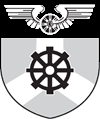 Město BohumínMasarykova 158735 81  Bohumín